П О С Т А Н О В Л Е Н И Е	В соответствии с Решением Городской Думы Петропавловск-Камчатского городского округа от 31.10.2013 № 145-нд «О наградах и почетных званиях Петропавловск-Камчатского городского округа»,     Постановлением Главы Петропавловск-Камчатского городского округа от 31.10.2013 № 165 «О представительских расходах и расходах, связанных с приобретением подарочной и сувенирной продукции в Городской Думе Петропавловск-Камчатского городского округа»,       ПОСТАНОВЛЯЮ:за многолетний добросовестный труд, высокий уровень профессионализма, значительные успехи в организации и совершенствовании воспитательного процесса детей дошкольного возраста наградить Почетной грамотой Главы Петропавловск-Камчатского городского округа сотрудников муниципального автономного дошкольного образовательного  учреждения «Детский сад № 7 комбинированного вида»:ГлаваПетропавловск-Камчатскогогородского округа                                                                           К.Г. Слыщенко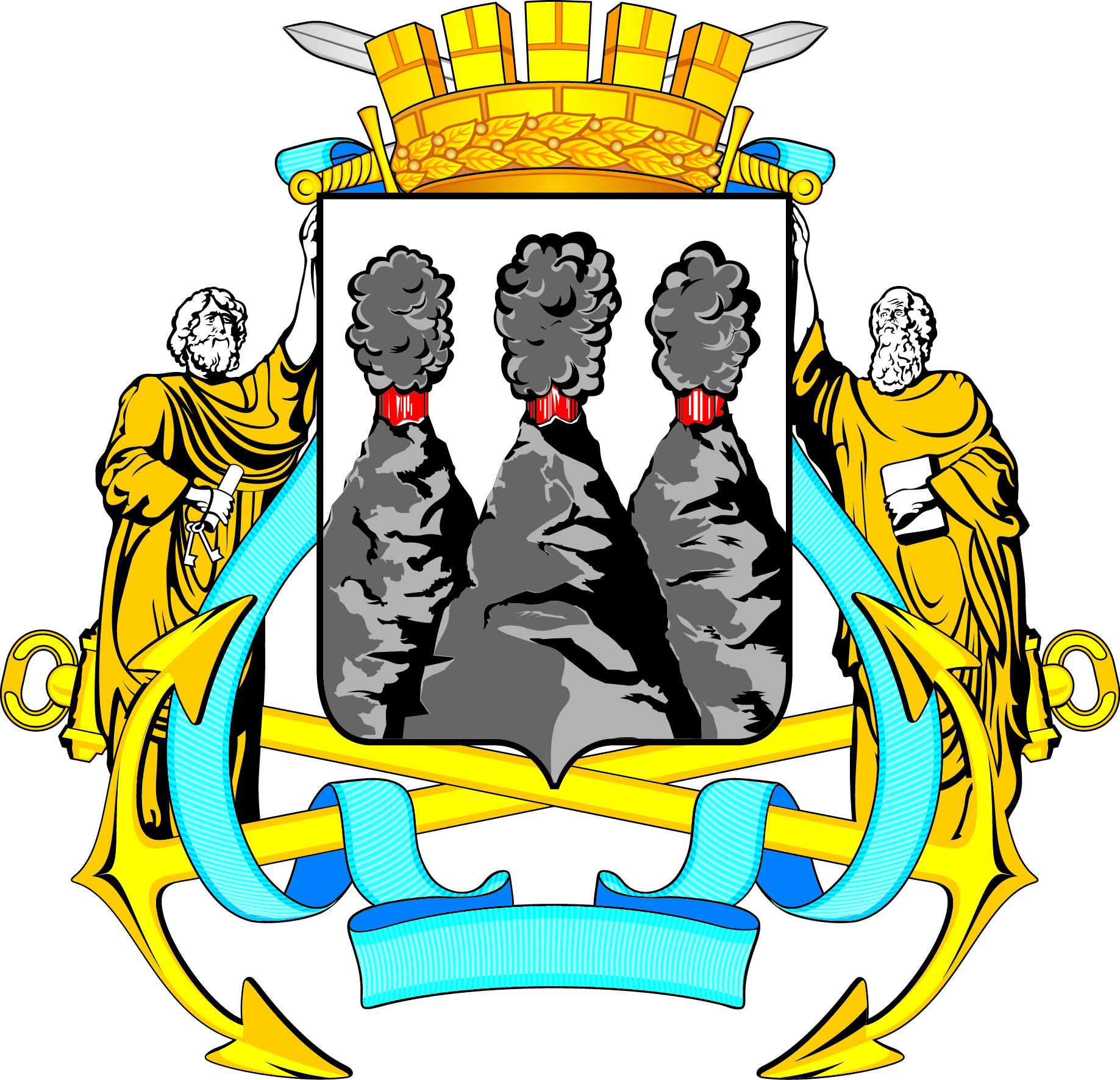 ГЛАВАПЕТРОПАВЛОВСК-КАМЧАТСКОГОГОРОДСКОГО ОКРУГАот 12.05.2016  №  69О награждении Почетной грамотой Главы Петропавловск-Камчатского городского округа сотрудников МАДОУ «Детский сад № 7 комбинированного вида»Жаворонкову Светлану Владимировну- воспитателя;Колчину Светлану Анатольевну- воспитателя;Толкачёву Татьяну Владимировну- воспитателя.